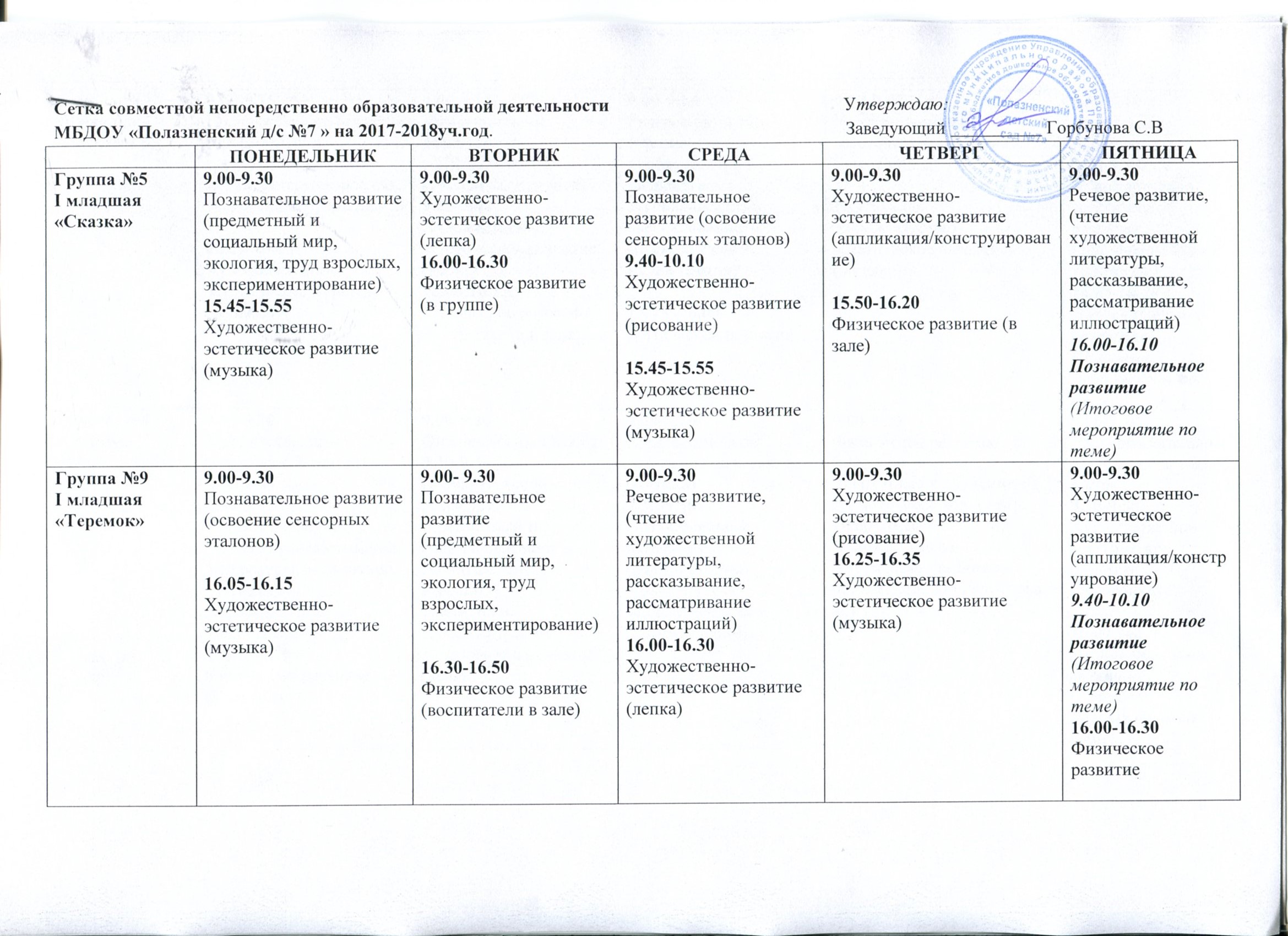 КОРПУС- 2Группа №2II младшая«Звездочки»9.00-9.15Познавательное развитие(предметный и социальный мир, экология, труд взрослых, экспериментирование)16.25-16.40Художественно-эстетическое развитие(музыка)9.00-9.15Познавательное развитие (ФЭМП:освоение сенсорных эталонов)9.25-9.40Художественно-эстетическое развитие(лепка)16.00-16.15Физическое развитие(воспитатели в зале)9.00-9.15Речевое развитие, (чтение художественной литературы, заучивание, рассказывание, рассматривание иллюстраций)15.45 -16.00Физическое развитие9.00-9.15Художественно-эстетическое развитие(рисование)16.45-17.00Художественно-эстетическое развитие(музыка)8.55-9.10Физическое развитие9.20-9.35Художественно-эстетическое развитие(аппликация/конструирование)16.00-16.20Познавательное развитие(Итоговое мероприятие по теме)Группа №4Средняя«Фантазеры»9.00-9.20Художественно-эстетическое развитие(музыка)9.30-9.50Речевое развитие, (чтение художественной литературы, заучивание, рассказывание, рассматривание иллюстраций)16.00-16.20Физическое развитие(воспитатели)9.00-9.20Физическое развитие9.30-9.50Познавательное развитие(предметный и социальный мир, экология, труд взрослых)16.00-16.20Художественно-эстетическое развитие(лепка)9.00-9.20Художественно-эстетическое развитие(музыка)9.30-9.50Познавательное развитие (формирование элементарных математических представлений)9.00-9.20Физическое развитие9.30.- 9.50  подготовка к обучению грамоте (со 2 пол. года)10.00-10.20Художественно-эстетическое развитие(аппликация/конструирование)9.00-9.20Экспериментальная деятельность/технология 9.30-9.50Художественно-эстетическое развитие(рисование)16.00-16.20Познавательное развитие(Итоговое мероприятие по теме)Группа №7Средняя«Солнышко»9.00-9.20Физическое развитие9.30-9.50Познавательное развитие (формирование элементарных математических представлений)9.00-9.20Речевое развитие, (чтение художественной литературы, заучивание, рассказывание, рассматривание иллюстраций)9.30-9.50Художественно-эстетическое развитие(лепка)16.10-16.30Художественно-эстетическое развитие(музыка)9.00-9.20Познавательное развитие(предметный и социальный мир, экология, труд взрослых)9.30-9.50Художественно-эстетическое развитие(аппликация/конструирование)16.40-17.05Физическое развитие9.00-9.20Экспериментальная деятельность/технология 9.30-9.50Художественно-эстетическое развитие(рисование)16.25-16.45Физическое развитие(воспитатели)9.00-9.20подготовка к обучению грамоте (2 пол. года)9.30-9.50Художественно-эстетическое развитие(музыка)16.00-16.20Познавательное развитие(Итоговое мероприятие по теме)Группа №1Средне-старшая«Цветочки»8.55-9.20Речевое развитие, (чтение художественной литературы, заучивание, рассказывание, рассматривание иллюстраций)9.30-9.55Физическое развитие9.00-9.25Познавательное развитие (формирование элементарных математических представлений)9.35-10.00Художественно-эстетическое развитие(аппликация/конструирование)15.40-16.05Художественно-эстетическое развитие(музыка)9.00-9.25Познавательное развитие(предметный и социальный мир, экология, труд взрослых)9.35-10.00Художественно-эстетическое развитие(лепка)16.10-16.35Физическое развитие9.00-9.25Подготовка к обучению грамоте9.35-10.00Художественно-эстетическое развитие(рисование)16.50-17.10Физическое развитие(воспитатели)8.55-9.20Художественно-эстетическое развитие(музыка)9.30-9.55Экспериментальная деятельность/технология 16.00-16.20Познавательное развитие(Итоговое мероприятие по теме)Группа №6Старшая«Радуга»8.55-9.20Речевое развитие, (чтение художественной литературы, заучивание, рассказывание, рассматривание иллюстраций)9.30-9.55Художественно-эстетическое развитие(лепка)10.05 -10.30Физическое развитие9.00-9.25подготовка к обучению грамоте9.35-10.00Художественно-эстетическое развитие(рисование)16.20-16.45Физическое развитие(на улице)9.00-9.25Познавательное развитие (формирование элементарных математических представлений)9.35-10.00Художественно-эстетическое развитие(музыка)9.00-9.25Художественно-эстетическое развитие(аппликация/конструирование)9.35-10.00Физическое развитие16.00-16.25Экспериментальная деятельность/технология 9.00-9.25Познавательное развитие(предметный и социальный мир, экология, труд взрослых)9.35-10.00Познавательное развитие(Итоговое мероприятие по теме)10.10-10.35 Художественно-эстетическое развитие(музыка) Группа №3Старшая«Подсолнушки»9.00-9.25Познавательное развитие(предметный и социальный мир, экология, труд взрослых)9.35-10.00Художественно-эстетическое развитие(музыка)16.00-16.25Художественно-эстетическое развитие(лепка)8.55-9.20Познавательное развитие (формирование элементарных математических представлений)9.30-9.55 Физическое развитие9.00-9.25Экспериментальная деятельность/технология 9.35-10.00Художественно-эстетическое развитие(рисование)16.20-16.45Физическое развитие(на улице)9.00-9.25подготовка к обучению грамоте9.35-10.05Художественно-эстетическое развитие(аппликация/конструирование)15.50-16.15Художественно-эстетическое развитие(музыка)9.00-9.25Речевое развитие, (чтение художественной литературы, заучивание, рассказывание, рассматривание иллюстраций)9.25-9.50Физическое развитие16.00-16.25Познавательное развитие(Итоговое мероприятие по теме)Группа №8Подготовительная к школе«Цветик-семицветик»8.50-9.20Познавательное развитие(предметный и социальный мир, экология, труд взрослых)9.30-10.00Художественно-эстетическое развитие(лепка)10.10-10.40Художественно-эстетическое развитие(музыка)16.20-16.50Физическое развитие9.00-10.00Познавательное развитие (формирование элементарных математических представлений)+психолог10.10-10.40Физическое развитие16.00-16.30Экспериментальная деятельность/технология 9.00-9.30подготовка к обучению грамоте9.40-10.10 Художественно-эстетическое развитие(рисование)10.10-10.40 Художественно-эстетическое развитие(музыка)9.00-10.00Познавательное развитие (формирование элементарных математических представлений)+психолог10.10-10.40Физическое развитие9.00.-9.30 Речевое развитие, (чтение художественной литературы, заучивание, рассказывание, рассматривание иллюстраций)9.40-10.10.Художественно-эстетическое развитие(аппликация/конструирование)16.00-16.25Познавательное развитие(Итоговое мероприятие по теме)Группа №, возрастДни неделиДни неделиДни неделиДни неделиДни неделиГруппа №, возрастпонедельниквторниксредачетвергпятница1(2-3 года)9.00 Познавательное развитие (Формирование сенсорных эталонов)16.00Музыкальное развитие9.00 Развитие речи, восприятие художественной литературы9.30 Физическое развитие 9.00 Познавательное развитие (Формирование целостной картины мира)16.00Музыкальное развитие9.00 Художественно-эстетическое развитие (Рисование/лепка)9.30 Физическое развитие9.00 Художественно-эстетическое развитие (аппликация/конструирование)9.30 Физическое развитие4(2-3 года)9.00 Познавательное развитие (Формирование сенсорных эталонов)15.30  Музыкальное развитие9.00 Развитие речи, восприятие художественной литературы9.30 Физическое развитие9.00 Познавательное развитие (Формирование целостной картины мира)15.30  Музыкальное развитие9.00 Художественно-эстетическое развитие (Рисование/лепка)9.30 Физическое развитие9.00 Художественно-эстетическое развитие (аппликация/конструирование)9.30 Физическое развитие3(3-4 года)9.00 Музыкальное развитие;9.30 Художественно-эстетическое развитие (ИЗО)9.00 Познавательное развитие (ФЭМП)16.00  Физическое развитие9.00 Музыкальное развитие9.30 Познавательное развитие(формирование целостной картины мира)9.00 Речевое развитие9.30 Художественно – эстетическое развитие(лепка)16.00 Физическое развитие9.00 Художественно – эстетическое развитие(аппликация/конструирован.)16.00 Физическое развитие2(4-5 лет)9.00 Речевое развитие 9.30 Художественно – эстетическое развитие(лепка)16.00 Физическое развитие9.00 Познавательное развитие (ФЭМП)9.30 Художественно – эстетическое развитие (аппликация/констр)16.00 Музыкальное   развитие9.00Познавательное развитие(Формирование целостной картины мира) 9.30 Физическое  развитие9.00 Художественно – эстетическое развитие(ИЗО)9.30 Речевое развитие (подгот. к об. грамоте)16.00 Музыкальное развитие9.00 Познавательное развитие (итоговое по теме)9.30 Физическое развитие6 (4-5 лет)9.00 Познавательное развитие ((Формирование целостной картины мира)9.30 Художественно – эстетическое развитие(лепка)16.30 Музыкальное развитие 9.00 Физическое развитие 9.40 Художественно – эстетическое развитие(ИЗО)9.00 Познавательное развитие (ФЭМП)9.30 Развитие речи, восприятие художественной литературы16.30 Музыкальное развитие9.00 Физическое развитие9.40 Художественно – эстетическое развитие (аппликация/констр) 9.00 Речевое развитие (подготовка к обучению грамоте)9.30 Познавательное развитие (итоговое по теме)16.00 Физическое развитие11(4-5 лет)9.00 Речевое развитие 9.30 Физическое развитие 16.00 Художественно – эстетическое развитие(лепка)9.00 Познавательное развитие (ФЭМП)16.30 Музыкальное  развитие9.00 Речевое развитие (подготовка к обучению грамоте) 9.30 Художественно – эстетическое развитие(ИЗО)16.00  Физическое развитие9.00 Познавательное развитие(формирование целостной картины мира)9.30 Художественно – эстетическое развитие (аппликация/констр)16.30 Музыкальное  развитие9.00 Физическое развитие16.00 Познавательное развитие (итоговое по теме)5 (5-6 лет)9.00 Познавательное развитие (Формирование целостной картины мира)9.35 Художественно – эстетическое развитие(лепка)16.30 Физическое развитие9.00  Речевое развитие  (подготовка к обучению грамоте)9.35 Музыкальное развитие16.00 Познавательное развитие (экспериментирование)9.00 Познавательное развитие (ФЭМП)9.35 Художественно – эстетическое развитие(ИЗО)16.30 Физическое развитие9.00 Речевое развитие 9.35  Музыкальное развитие16.00 Физическое развитие (на улице)9.00  Художественно – эстетическое развитие (аппликация/констр)9.40  Познавательное развитие (итоговое) 7(5-6 лет)9.00 Познавательное развитие (Формирование целостной картины мира)9.35 Художественно-эстетическое развитие (лепка)16.00 Физическое развитие9.00 Музыкальное развитие9.35 Речевое развитие (подг. к об. грамоте)16.00 Познавательное развитие (экспериментирование)9.00  Познавательное  развитие (ФЭМП)9.35 Художественно-эстетическое развитие (Изо)15.30 Физическое развитие9.00 Музыкальное развитие9.35 Речевое развитие16.00 Физическое развитие (на улице)9.00 Художественно-эстетическое развитие (аппликация/констр.)16.00 Познавательное развитие (итоговое по теме)8(6-7 лет)9.30 Музыкальное развитие10.10 Познавательное развитие Формирование целостной картины мира)  16.00 Художественно – эстетическое развитие(лепка)9.00 Познавательное развитие (ФЭМП)10.00 Физическое развитие16.00 Развитие речи, восприятие художественной литературы8.50. Речевое развитие  (подготовка к обучению грамоте)9.30. Музыкальное развитие16.00. Художественно-эстетическое развитие (ИЗО)9.00 Познавательное развитие (ФЭМП)10.00 Физическое развитие16.00 Познавательное развитие (экспериментирование)9.00 Художественно-эстетическое развитие (аппликация/констр.)9.40 Познавательное развитие (итоговое)11.00 Физическое развитие (на улице)9(6-7 лет)9.00 Познавательное развитие (Формирование целостной картины мира)10.00 Музыкальное развитие16.00 Художественно-эстетическое развитие (лепка)8.50 Познавательное  развитие (ФЭМП)9.30 Физическое развитие16.00 Познавательное развитие (экспериментирование)9.00 Речевое развитие (подготовка к обучению грамоте)10.00 Музыкальное развитие16.00 Художественно-эстетическое развитие (Изо)8.50 Познавательное развитие (ФЭМП)9.30 Физическое развитие16.00 Художественно – эстетическое развитие (аппликация/констр)9.00 Познавательное развитие (итоговое по теме)10.00 Речевое развитие , восприятие художественной литературы16.00 Физическое развитие (на улице)10(6-7 лет)9.00 Познавательное развитие (Формирование целостной картины мира)9.40 Художественно-эстетическое развитие (лепка)15.30 Физическое развитие9.00 Познавательное развитие (ФЭМП)9.40 Развитие речи, восприятие художественной литературы10. 20 Музыкальное развитие9.00 Речевое развитие (подготовка к обучению грамоте)9.40 Художественно-эстетическое развитие (Изо)16.00 Физическое развитие (на улице)9.00 Познавательное развитие (ФЭМП)9.40 Познавательное развитие (экспериментирование) 10. 15 Музыкальное развитие9.00 Познавательное развитие (итоговое по теме)9.40 Художественно-эстетическое развитие (аппликация/констр.)10.15 Физическое развитие